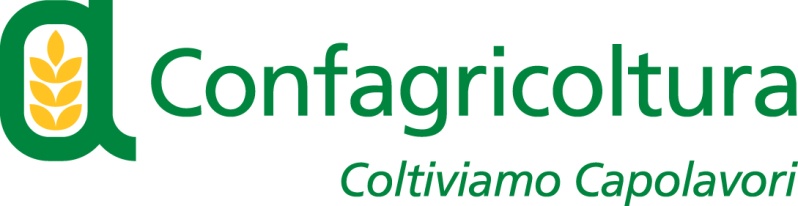 Azienda:   Indirizzo:  Città:                                         Provincia:                               CAP:    Partita Iva / Codice Fiscale: Numero di telefono:                                                Numero di fax:  E-mail:                                                                        Sito web:  Persona di riferimento per comunicazioni dirette di Confagricoltura (indicare: nome, cognome, telefono fisso, cellulare, indirizzo E-mail): Ragione sociale:  Capitale Sociale:    sono interessato/interessata all’Evento di ALBA (7 – 8 ottobre 2017) -  650 Euro + IvaInformazioni sui vini da presentare:Vini / Etichette che si intende proporre (massimo 3)              _________________________________________________________________________________Fascia prezzo franco cantina per ogni singola etichetta            _______________________________________________________________________________Hl vino lavorato per ogni singola etichetta          ________________________________________________________________________________  Numero potenziale di bottiglie disponibili per l’esportazione per ogni singola etichetta______________________________________________________________________________Attenzione: vi ricordiamo di allegare le schede dei 3 vini in degustazione (in inglese)La quota di adesione con indicazione chiara in riferimento all’evento di cui si intende usufruire (Evento OCM VINO ALBA – ottobre 2017) va versata a:Confagri Consult S.r.l.Banca Nazionale del Lavoro BNLIBAN: IT12E0100503206000000001538Confagri Consult S.r.l.Corso Vittorio Emanuele II, 10100186 RomaP.I. 01347641001C.F. 05051160587